CALENDARI EXERCICI 2019*Observacions: Els dies 22 d’octubre i 28 de novembre l’horari serà de 14,00 a 16,30 hores.INTERMEDIATE  ENGLISH CONVERSATIONINTERMEDIATE  ENGLISH CONVERSATIONData d'inici:22 d’octubre de 2019Data fi:28 de novembre de 2019Horari:Dimarts i dijous de 14,00 a 16,00 horesAula:Aula 1 (centre nº 147)Total hores:25 hores Formador/a:Maria SopenaLloc impartició:CENTRE VERSAILLES - Gran Passeig de Ronda, 147 (Lleida)@: comercial@cf-versailles.com / Telf. 973 24 80 41OCTUBRE - 2019OCTUBRE - 2019OCTUBRE - 2019OCTUBRE - 2019OCTUBRE - 2019OCTUBRE - 2019NOVEMBRE - 2019NOVEMBRE - 2019NOVEMBRE - 2019NOVEMBRE - 2019NOVEMBRE - 2019NOVEMBRE - 2019DLLDMDCDJDVDSDLLDMDCDJDVDS12345127891011124567891415161718191112131415162122 *232425261819202122232829303125262728 *2930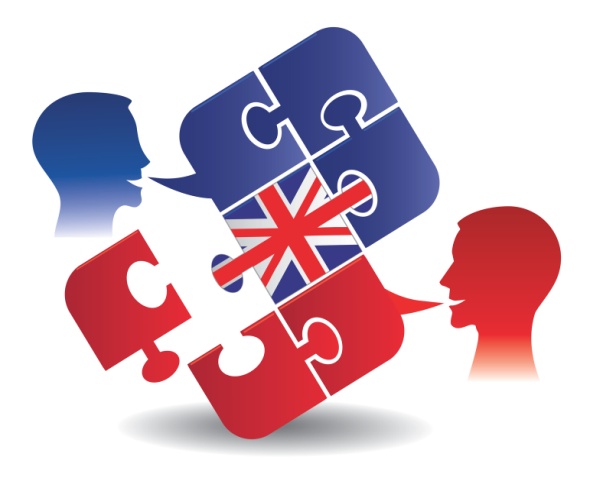 Dies lectius del cursDies festius i no lectiusDies lectius del cursDies festius i no lectiusDies lectius del cursDies festius i no lectiusDies lectius del cursDies festius i no lectiusDies lectius del cursDies festius i no lectiusDies lectius del cursDies festius i no lectiusDies lectius del cursDies festius i no lectiusDies lectius del cursDies festius i no lectiusDies lectius del cursDies festius i no lectiusDies lectius del cursDies festius i no lectius